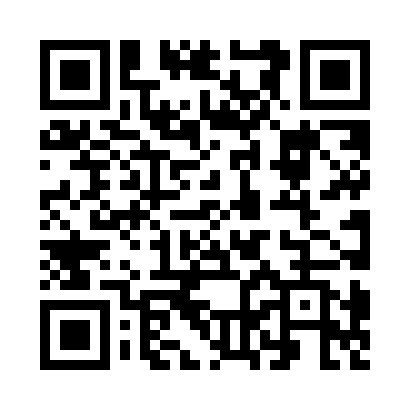 Prayer times for Jeneitanya, HungaryWed 1 May 2024 - Fri 31 May 2024High Latitude Method: Midnight RulePrayer Calculation Method: Muslim World LeagueAsar Calculation Method: HanafiPrayer times provided by https://www.salahtimes.comDateDayFajrSunriseDhuhrAsrMaghribIsha1Wed3:125:1812:325:357:479:442Thu3:105:1712:325:357:489:463Fri3:075:1512:325:367:499:494Sat3:055:1412:325:377:519:515Sun3:025:1212:325:387:529:536Mon3:005:1112:325:397:539:557Tue2:575:0912:325:407:559:578Wed2:555:0812:325:407:5610:009Thu2:525:0612:325:417:5710:0210Fri2:505:0512:315:427:5910:0411Sat2:475:0412:315:438:0010:0712Sun2:455:0212:315:438:0110:0913Mon2:425:0112:315:448:0210:1114Tue2:405:0012:315:458:0410:1315Wed2:384:5912:315:468:0510:1616Thu2:354:5712:315:468:0610:1817Fri2:334:5612:315:478:0710:2018Sat2:304:5512:325:488:0910:2219Sun2:284:5412:325:498:1010:2520Mon2:254:5312:325:498:1110:2721Tue2:234:5212:325:508:1210:2922Wed2:214:5112:325:518:1310:3123Thu2:194:5012:325:518:1410:3424Fri2:164:4912:325:528:1610:3625Sat2:144:4812:325:538:1710:3826Sun2:124:4712:325:538:1810:4027Mon2:104:4612:325:548:1910:4228Tue2:074:4612:325:558:2010:4429Wed2:054:4512:335:558:2110:4730Thu2:034:4412:335:568:2210:4931Fri2:014:4312:335:568:2310:51